NATO Lessons Learned Staff Officer Course 04-2018         (12 - 16 NOV 18)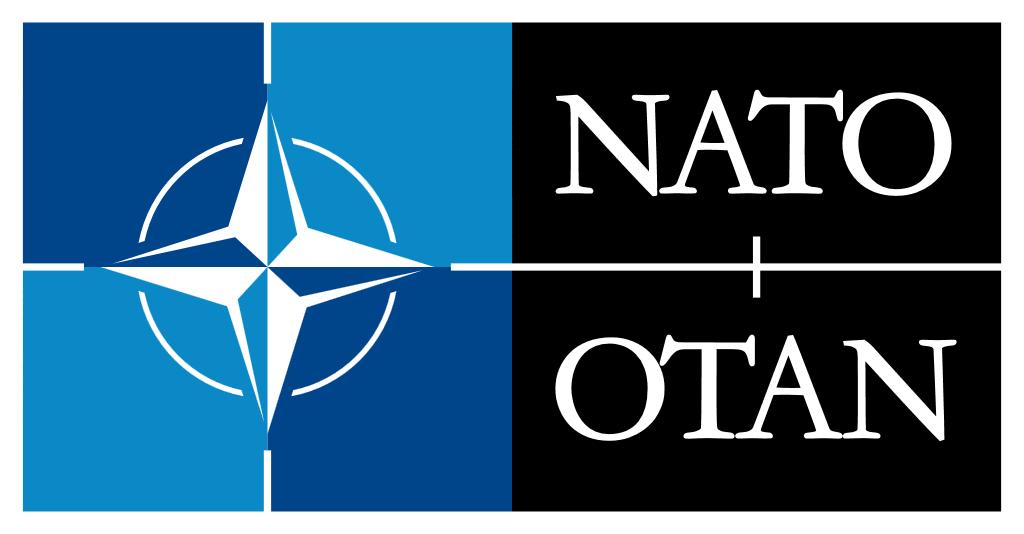 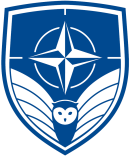 Monday 12 NovTuesday 13 NovWednesday 14 NovThursday 15 NovFriday 16 NovFriday 16 Nov0800 - 0815Welcome by JALLC / SWEDINTRetrospective & FeedbackRetrospective & FeedbackRetrospective & FeedbackRetrospective & FeedbackRetrospective & Feedback0815 - 09100910 - 10001.0  Introduction & AdministrationCourse Schedule IntroCom SWEDINT WelcomeSchool Facility Tour/Course photoLaptop Distribution Course Survey Intro2.1 Introduction to AnalysisPurpose of Analysis / Definition2.2 Data Collection MethodsFrom Data  to Wisdom / Theory3.1 Syndicate Work Course of Action (COA)3.2 Syndicate Work Articulate Lessons Identified 4.1 NATO LL PortalOverview, Purpose and Function4.2 Lesson Collection Plan &      Action PlanCOM Focus Area - D&G5.1 Assessment; Measurement;      Evaluation of HQ LL Process Eliminate deficiencies in LL process5.2 National Brief LL Experience 5.1 Assessment; Measurement;      Evaluation of HQ LL Process Eliminate deficiencies in LL process5.2 National Brief LL Experience 0815 - 09100910 - 1000Col J. RamalhoMrs. J. EatonSyndicate LeadersCDR F. Paredes/CDR V. Crisp CDR D. Teufel/Mr. S. McRae -CAN CDR D. Teufel/Mr. S. McRae -CAN1000-1020               Break1000-1020               Break1000-1020               Break1000-1020               Break1000-1020               Break1000-1020               Break1000-1020               Break1020 -11001105 -11:451.1   NATO LL CapabilityRecap of TheoryBI-SC Directive 80-0061.2   Knowledge ManagementNATO a Learning Organisation2.3 Analysis TechniquesCategorizing5 x WhyStarbust5 Thinking Hats2.4 Articulating LIs3.3 Syndicate WorkFeedback on LisComment to other syndicate group’s LI4.3 LL in ExercisesBI-SC Directive 75-0034.4 LL in Operations5.3 Student Feedback & DiplomaAdministration / Course FeedbackDiploma / OutprocessingCourse closure 5.3 Student Feedback & DiplomaAdministration / Course FeedbackDiploma / OutprocessingCourse closure 1020 -11001105 -11:45CDR V. Crisp / Mr. A. MusgroveMrs. J. EatonSyndicate LeadersCDR D. Teufel/Mr. A. MusgroveCol J. RamalhoCol J. Ramalho1145 -1300              Lunch1145 -1300              Lunch1145 -1300              Lunch1145 -1300              Lunch1145 -1300              Lunch1145 -1300              Lunch1145 -1300              Lunch1300 -13:4513:50 -14:401.3  LL Work PractitionerRole & Tasks of LLSO - LLPOC1.4  ODCR ReportFormat and Purpose2.5 Syndicate WorkIntroductionJudging Observations Review ODCR examples3.4 Syndicate Work &  Homework & Syndicate Wrap UpBus Departure to Stockholm(14:00)4.5  Syndicate WorkApply Analysis Techniques for problem solving and prepare a10 min presentation.Bus Departure to Airport(12:30)Check-Out Hotel till 12:00Bus Departure to Airport(12:30)Check-Out Hotel till 12:001300 -13:4513:50 -14:40CDR V. Crisp/CDR F. Paredes Syndicate LeadersMrs J. Eaton/CDR G. Trouve  Syndicate LeadersBus Departure to Airport(12:30)Check-Out Hotel till 12:00Bus Departure to Airport(12:30)Check-Out Hotel till 12:001440 - 1500              Break1440 - 1500              Break1440 - 1500              Break1440 - 1500              Break1440 - 1500              Break1440 - 1500              Break1440 - 1500              Break1500 -17001.5   Scenario “Into the Thin”Movie about climbing the Himalaya 1.6   From O to ODCRIntro to Homework2.6 Syndicate WorkBrainstormingCategorizingFive x Why Analysis3.6 Site Survey Stockholm(Departure 20:30)An insight into a Swedish historical lesson learned.Tour through the Vasa Museum and downtown Stockholm4.6 Syndicate Presentations(1600)1500 -1700ICEBREAKER BUFFET(1830) Mess HallHosted by SWEDINT2.6 Syndicate WorkBrainstormingCategorizingFive x Why Analysis3.6 Site Survey Stockholm(Departure 20:30)An insight into a Swedish historical lesson learned.Tour through the Vasa Museum and downtown StockholmCOURSE DINNER (1830) Mess Hall Hosted by SWEDINT1500 -1700CDR G. Trouve/Mrs. J. Eaton Syndicate LeadersSWEDINTSyndicates / SWEDINT